PONEDJELJAK ,21.12.2020. MATEMATIKA –MDPROČITAJ I RIJEŠI ZADATKE:1.VLAK VOZI ROBU U TVORNICU. U PRVOM VAGONU JE 15 698 PAKETA, U DRUGOM VAGONU JE 126  PAKETA MANJE NEGO U PRVOM VAGONU, A U TREĆEM JE 150  PAKETA VIŠE NEGO U PRVOM VAGONU.KOLIKO VLAK IMA UKUPNO PAKETA U VAGONIMA?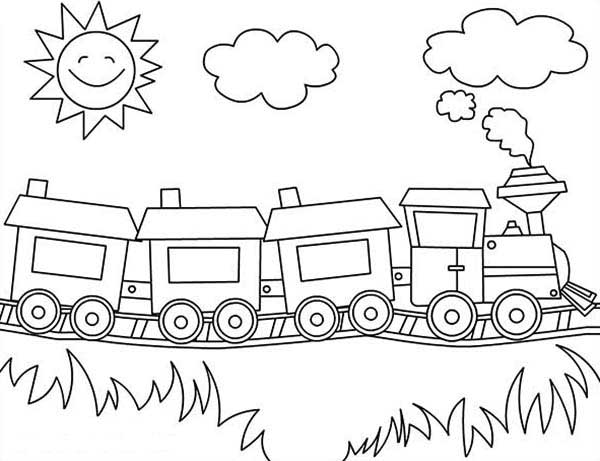 RAČUN:ODGOVOR:_______________________________________________________________________.